FORMULÁRIO DE ACOMPANHAMENTO SEMESTRAL DOS BOLSISTAS  DA PÓS-GRADUAÇÃO EM TECNOLOGIA DA INFORMAÇÃO - IFPBDADOS DE IDENTIFICAÇÃOENDEREÇO PARA CORRESPONDÊNCIADADOS SOBRE O DESEMPENHO DO BOLSISTASITUAÇÃO DO ALUNO (Referente ao Semestre marcado acima)PREVISÃO PARA DEFESA DO PROJETO DE DISSERTAÇÃO (Exame deQualificação):	/	/	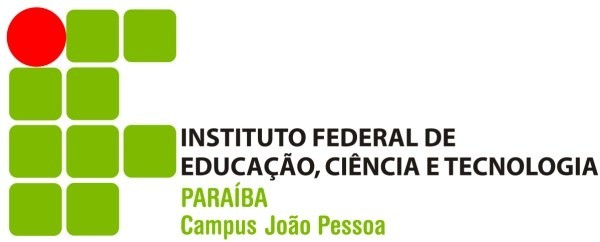 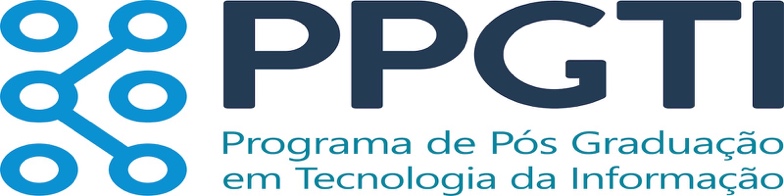 Ano: Período/Semestre: Nome:Rua/Av:Rua/Av:Rua/Av:Rua/Av:Rua/Av:Rua/Av:NºBairro:Bairro:Bairro:Bairro:CEP:Cidade:Cidade:Cidade:Cidade:Estado:Estado:Fone:Fone:Celular:E-mail:E-mail:E-mail:Linha de Pesquisa: GDSRSDLinha de Pesquisa: GDSRSDLinha de Pesquisa: GDSRSDLinha de Pesquisa: GDSRSDLinha de Pesquisa: GDSRSDLinha de Pesquisa: GDSRSDNome do Orientador(a):Nome do Orientador(a):Nome do Orientador(a):Nome do Orientador(a):Nome do Orientador(a):Nome do Orientador(a):Início do Curso:Início do Curso:Início do Curso:Início do Curso:Início do Curso:Início do Curso:Recebe Bolsa? Sim	Não	Agência:	CNPq	CAPES	IFPBRecebe Bolsa? Sim	Não	Agência:	CNPq	CAPES	IFPBRecebe Bolsa? Sim	Não	Agência:	CNPq	CAPES	IFPBRecebe Bolsa? Sim	Não	Agência:	CNPq	CAPES	IFPBRecebe Bolsa? Sim	Não	Agência:	CNPq	CAPES	IFPBRecebe Bolsa? Sim	Não	Agência:	CNPq	CAPES	IFPBInício da Bolsa:Início da Bolsa:Início da Bolsa:Início da Bolsa:Início da Bolsa:Início da Bolsa:Término da Bolsa:Término da Bolsa:Término da Bolsa:Término da Bolsa:Término da Bolsa:Término da Bolsa:Vínculo Empregatício: Sim	Não	Empresa/IES:Vínculo Empregatício: Sim	Não	Empresa/IES:Vínculo Empregatício: Sim	Não	Empresa/IES:Vínculo Empregatício: Sim	Não	Empresa/IES:Vínculo Empregatício: Sim	Não	Empresa/IES:Vínculo Empregatício: Sim	Não	Empresa/IES:Total de Créditos Exigidos:Total de Créditos Cursados no Período:Total de Créditos Acumulados:a) Cumprindo Créditos.b) Cumprindo Créditos e elaborando Dissertaçãoc) Elaborando Projeto de Dissertação (Qualificação)d) Elaborando Dissertaçãoe) Dissertação pronta aguardando defesa, sem bolsa.f)	Corrigindo ou reelaborando Dissertação após defesag) Outra situação (especificar):PROJETO DISSERTAÇÃO APROVADO:SIM	NÃO	DATA:	/	/PREVISÃO PARA ENTREGA DA DISSERTAÇÃOPREVISÃO PARA ENTREGA DA DISSERTAÇÃO/	//	/PREVISÃO PARA DEFESA DA DISSERTAÇÃOPREVISÃO PARA DEFESA DA DISSERTAÇÃO/	//	/OUTRAS ATIVIDADES DESENVOLVIDAS NO PERÍODOOUTRAS ATIVIDADES DESENVOLVIDAS NO PERÍODO(Pode anexar, caso o espaço não seja suficiente)(Pode anexar, caso o espaço não seja suficiente)PARTICIPAÇÃO EM EVENTOS (Seminários, Cursos, Congressos, Etc )PARTICIPAÇÃO EM EVENTOS (Seminários, Cursos, Congressos, Etc )(Pode anexar, inclusive lista extraída do Lattes, caso o espaço não seja suficiente)(Pode anexar, inclusive lista extraída do Lattes, caso o espaço não seja suficiente)Análise do Orientador sobre o Desempenho do Bolsista no Período:Análise do Orientador sobre o Desempenho do Bolsista no Período:Considerações do Aluno:Considerações do Aluno:Local:Data:Assinatura do(a) Orientador(a):Assinatura do(a) Orientador(a):Assinatura do(a) Aluno(a):Assinatura do(a) Aluno(a):PODE ASSINAR ABAIXOPODE ASSINAR ABAIXO